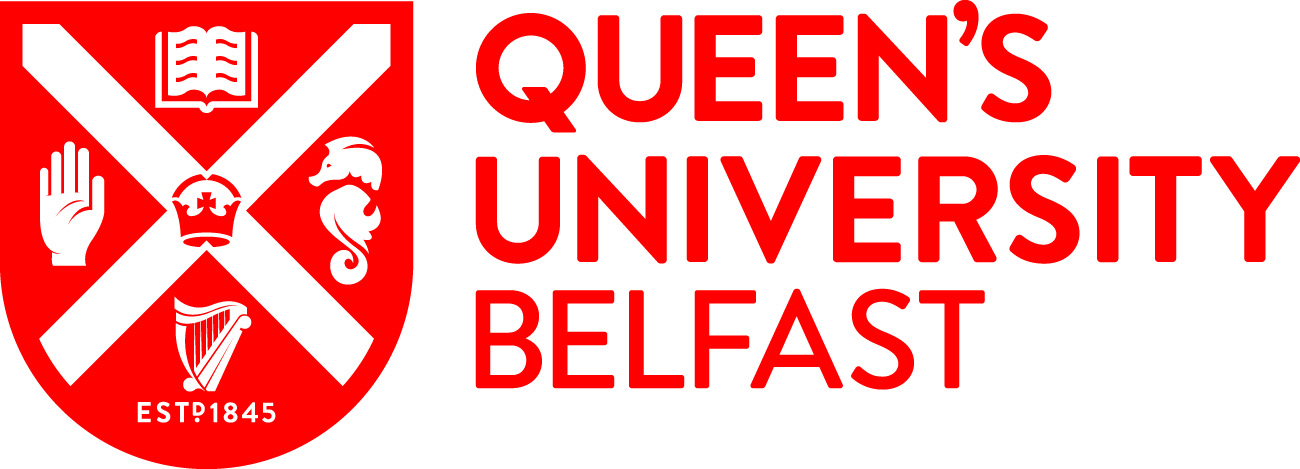 *Title of studentshipInvestigating the role of USP17 in intracellular traffickingValue / what is covered? Fully funded 100% of UK/EU tuition fees paid and an annual stipend for UK residents only (living expenses), currently at £15,285Awarding bodyNumber of studentships1*Summary descriptive text / Example of research project USP17 is over-expressed in a range of primary tumours including NSCLC, breast, colorectal, cervical, ovarian and osteosarcoma and its depletion has been shown to block the growth, and migration, of cells from all these cancer types. As a result, USP17 represents a potential therapeutic target in these cancers. Therefore, our lab has been working to explore the function of USP17 to help us understand why it is important in these cancers, and how targeting this deubiquitinase will impacts upon cancer and normal cells. We have shown that USP17 is required for the normal trafficking of a number of receptors (Jaworski et al., 2014; McCann et al, 2019) and proteins (Jaworski et al, 2014) within the cell, and we have identified potential mechanisms by which USP17 can regulate intracellular trafficking. Therefore, this project will further investigate the regulation of intracellular trafficking by USP17 in both normal and cancer cells.    The student will be part of a cross-disciplinary team based in the School of Pharmacy with Dr Burrows. The student will have the opportunity to learn a broad range of molecular and cell biology techniques. This project will also allow the student to gain skills in written and verbal scientific presentation skills.*Supervisor(s) James Burrows*Eligibility / residence StatusCountryNorthern Ireland*Start date and duration 1st October 2022*FacultyMHLS*Research centre / SchoolPharmacySubject areaProteases in DiseaseCandidate requirements / Key skills required for the post Applicants should have a 1st or 2.1 honours degree (or equivalent) in a relevant subject. Relevant subjects include Pharmacy, Pharmaceutical Sciences, Biochemistry, Biological/Biomedical Sciences, Chemistry, Engineering, or a closely related discipline. Students who have a 2.2 honours degree and a Master’s degree may also be considered, but the School reserves the right to shortlist for interview only those applicants who have demonstrated high academic attainment to date.*Deadline for applicationsSeptember 2022*How to apply / contactsPostgraduate Research applicants must have applied to Queen’s, via the Direct Applications Portal.https://dap.qub.ac.uk/portal/user/u_login.php 
Relevant links / more information http://www.qub.ac.uk/schools/SchoolofPharmacy/Research/PostgraduatePositions/http://www.qub.ac.uk/schools/SchoolofPharmacy/Research/Keywords for search filtersProtease, ubiquitin, deubiquitinase, USP17Training provided through the research projectThe student will have the opportunity to learn a range of molecular biology, protein biochemistry and cell biology related techniques as well as developing transferable skills such as written and verbal scientific presentation skills. Expected impact activities